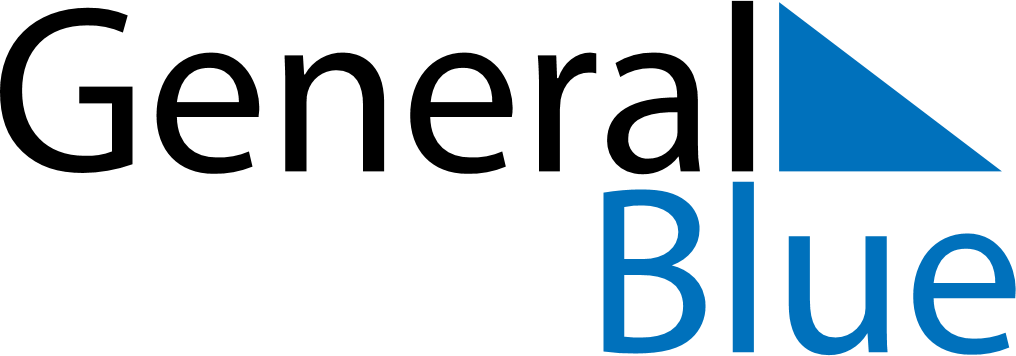 Weekly CalendarApril 13, 2026 - April 19, 2026Weekly CalendarApril 13, 2026 - April 19, 2026MondayApr 13MondayApr 13TuesdayApr 14WednesdayApr 15WednesdayApr 15ThursdayApr 16FridayApr 17FridayApr 17SaturdayApr 18SundayApr 19SundayApr 19My Notes